MODÈLE DE GUIDE D'ENTREVUE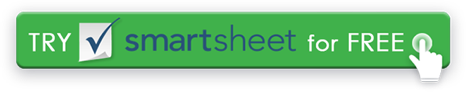 INTRODUCTIONBienvenue au candidat.Présentez tous les participants à l'entrevue par leur nom et leur titre. Décrivez l'entreprise. Expliquez le travail. Expliquez le processus d'entrevue.QUESTIONS D'ENTREVUECONCLUSIONVérifiez les coordonnées du demandeur.Vérifiez que les contacts de référence ont été soumis. Décrivez comment une décision sera communiquée et une date prévue de décision. Remerciez le demandeur pour son temps. ÉVALUATIONOn demande à l'intervieweur de compléter l'évaluation suivante à la fin de l'entrevue.SIGNATURENom de l'entrepriseNom de l'entrepriseNom de l'entrepriseNom de l'entrepriseVOTRE LOGOVOTRE LOGOVOTRE LOGOVOTRE LOGOVOTRE LOGOVOTRE LOGOVOTRE LOGOVOTRE LOGOVOTRE LOGOVOTRE LOGOVOTRE LOGOVOTRE LOGO123 Collecte d'adresses d'entreprise123 Collecte d'adresses d'entreprise123 Collecte d'adresses d'entreprise123 Collecte d'adresses d'entrepriseVOTRE LOGOVOTRE LOGOVOTRE LOGOVOTRE LOGOVOTRE LOGOVOTRE LOGOVOTRE LOGOVOTRE LOGOVOTRE LOGOVOTRE LOGOVOTRE LOGOVOTRE LOGOQuatrième étage, suite 412Quatrième étage, suite 412Quatrième étage, suite 412Quatrième étage, suite 412VOTRE LOGOVOTRE LOGOVOTRE LOGOVOTRE LOGOVOTRE LOGOVOTRE LOGOVOTRE LOGOVOTRE LOGOVOTRE LOGOVOTRE LOGOVOTRE LOGOVOTRE LOGOVille de l'entreprise, NY 11101Ville de l'entreprise, NY 11101Ville de l'entreprise, NY 11101Ville de l'entreprise, NY 11101VOTRE LOGOVOTRE LOGOVOTRE LOGOVOTRE LOGOVOTRE LOGOVOTRE LOGOVOTRE LOGOVOTRE LOGOVOTRE LOGOVOTRE LOGOVOTRE LOGOVOTRE LOGO321-654-9870321-654-9870321-654-9870321-654-9870VOTRE LOGOVOTRE LOGOVOTRE LOGOVOTRE LOGOVOTRE LOGOVOTRE LOGOVOTRE LOGOVOTRE LOGOVOTRE LOGOVOTRE LOGOVOTRE LOGOVOTRE LOGONOM DU CANDIDATNOM DU CANDIDATMENÉ PARMENÉ PARMENÉ PARMENÉ PARDATE DE L'ENTREVUEDATE DE L'ENTREVUEHEURE DE DÉBUT DE L'ENTREVUEHEURE DE DÉBUT DE L'ENTREVUEHEURE DE DÉBUT DE L'ENTREVUEHEURE DE FIN DE L'ENTREVUEHEURE DE FIN DE L'ENTREVUETITRE DU POSTEDÉPARTEMENT DE POSTEDÉPARTEMENT DE POSTEDÉPARTEMENT DE POSTEDESCRIPTION DU POSTE À POURVOIRDESCRIPTION DU POSTE À POURVOIRDESCRIPTION DU POSTE À POURVOIRDESCRIPTION DU POSTE À POURVOIRDESCRIPTION DU POSTE À POURVOIRDESCRIPTION DU POSTE À POURVOIRDESCRIPTION DU POSTE À POURVOIRDESCRIPTION DU POSTE À POURVOIRDESCRIPTION DU POSTE À POURVOIRDESCRIPTION DU POSTE À POURVOIRDESCRIPTION DU POSTE À POURVOIRDESCRIPTION DU POSTE À POURVOIRDESCRIPTION DU POSTE À POURVOIRDESCRIPTION DU POSTE À POURVOIRDESCRIPTION DU POSTE À POURVOIRRAPPORT PERSONNELQu'est-ce qui vous a attiré dans cette opportunité de carrière?  Comment ce rôle correspond-il à vos objectifs de carrière à long terme?En parcourant votre curriculum vitae, mettez en évidence les expériences clés qui démontrent vos forces par rapport à ce poste. DEMANDES SPÉCIFIQUES À L'EMPLOIDEMANDES SPÉCIFIQUES À L'EMPLOIDEMANDES SPÉCIFIQUES À L'EMPLOIDécrivez votre expérience directement liée au poste : réalisations, forces, améliorations.Décrivez votre expérience directement liée au poste : réalisations, forces, améliorations.Décrivez votre expérience directement liée au poste : réalisations, forces, améliorations.Décrivez votre expérience indirectement liée au poste – en quoi cette expérience fait-elle de vous un bon candidat?Décrivez votre expérience indirectement liée au poste – en quoi cette expérience fait-elle de vous un bon candidat?Décrivez votre expérience indirectement liée au poste – en quoi cette expérience fait-elle de vous un bon candidat?GESTION DU TEMPS: Comment prenez-vous des décisions lors de la hiérarchisation des tâches? Parlez-nous d'une expérience où la gestion du temps était un facteur et de la façon dont vous avez géré un calendrier de projet serré ou fluctuant. GESTION DU TEMPS: Comment prenez-vous des décisions lors de la hiérarchisation des tâches? Parlez-nous d'une expérience où la gestion du temps était un facteur et de la façon dont vous avez géré un calendrier de projet serré ou fluctuant. GESTION DU TEMPS: Comment prenez-vous des décisions lors de la hiérarchisation des tâches? Parlez-nous d'une expérience où la gestion du temps était un facteur et de la façon dont vous avez géré un calendrier de projet serré ou fluctuant. TRAVAIL D'ÉQUIPE: Avez-vous de l'expérience de travail seul ou en équipe? Comment les autres ont-ils été affectés par votre travail ? Décrivez une tâche ou un projet réalisé en équipe – décrivez votre rôle et les défis auxquels vous avez dû faire face.TRAVAIL D'ÉQUIPE: Avez-vous de l'expérience de travail seul ou en équipe? Comment les autres ont-ils été affectés par votre travail ? Décrivez une tâche ou un projet réalisé en équipe – décrivez votre rôle et les défis auxquels vous avez dû faire face.TRAVAIL D'ÉQUIPE: Avez-vous de l'expérience de travail seul ou en équipe? Comment les autres ont-ils été affectés par votre travail ? Décrivez une tâche ou un projet réalisé en équipe – décrivez votre rôle et les défis auxquels vous avez dû faire face.RÉSOLUTION DE PROBLÈMES : Décrivez un exemple de résolution d'un problème et ce qui a été appris de cette expérience.  RÉSOLUTION DE PROBLÈMES : Décrivez un exemple de résolution d'un problème et ce qui a été appris de cette expérience.  RÉSOLUTION DE PROBLÈMES : Décrivez un exemple de résolution d'un problème et ce qui a été appris de cette expérience.  ÉQUIPEMENT / OUTILS / LOGICIELS: Connaissez-vous et êtes-vous à l'aise avec les besoins en ressources? Veuillez évaluer votre niveau de compétence et décrire le travail le plus complexe précédemment effectué avec ces outils. ÉQUIPEMENT / OUTILS / LOGICIELS: Connaissez-vous et êtes-vous à l'aise avec les besoins en ressources? Veuillez évaluer votre niveau de compétence et décrire le travail le plus complexe précédemment effectué avec ces outils. ÉQUIPEMENT / OUTILS / LOGICIELS: Connaissez-vous et êtes-vous à l'aise avec les besoins en ressources? Veuillez évaluer votre niveau de compétence et décrire le travail le plus complexe précédemment effectué avec ces outils. EQUIPEMENT / OUTILS / LOGICIELS UTILISÉS:   EQUIPEMENT / OUTILS / LOGICIELS UTILISÉS:   HORAIRE DE TRAVAIL: Y a-t-il des restrictions à votre disponibilité au travail?  HORAIRE DE TRAVAIL: Y a-t-il des restrictions à votre disponibilité au travail?  HORAIRE DE TRAVAIL: Y a-t-il des restrictions à votre disponibilité au travail?  HORAIRE DES POSTESCAPACITÉS PHYSIQUES : Y a-t-il des restrictions à l'accomplissement des exigences physiques du poste?  CAPACITÉS PHYSIQUES : Y a-t-il des restrictions à l'accomplissement des exigences physiques du poste?  CAPACITÉS PHYSIQUES : Y a-t-il des restrictions à l'accomplissement des exigences physiques du poste?  EXIGENCES EN MATIÈRE DE CAPACITÉ PHYSIQUESALAIRE: Quelles sont vos attentes salariales?SALAIRE: Quelles sont vos attentes salariales?SALAIRE: Quelles sont vos attentes salariales?DISPONIBILITÉ: Si le poste vous est offert, quand êtes-vous disponible pour commencer à travailler?DISPONIBILITÉ: Si le poste vous est offert, quand êtes-vous disponible pour commencer à travailler?DISPONIBILITÉ: Si le poste vous est offert, quand êtes-vous disponible pour commencer à travailler?Avez-vous des questions sur l'entreprise ou le poste?  Avez-vous des questions sur l'entreprise ou le poste?  Avez-vous des questions sur l'entreprise ou le poste?  NOM DU CANDIDATNOM DU CANDIDATMENÉ PARMENÉ PARMENÉ PARDATE DE L'ENTREVUEDATE DE L'ENTREVUEHEURE DE DÉBUT DE L'ENTREVUEHEURE DE DÉBUT DE L'ENTREVUEHEURE DE FIN DE L'ENTREVUETITRE DU POSTEDÉPARTEMENT DE POSTEDÉPARTEMENT DE POSTECOMMENTAIRESFournissez tout commentaire supplémentaire à l'appui de votre évaluation et de votre recommandation. RECOMMANDATIONRECOMMANDER À LA LOCATIONPAS UN MATCHDÉCISION NON ENCORE PRISENOM DE L'INTERVIEWEURTITRESIGNATUREDATEDÉMENTITous les articles, modèles ou informations fournis par Smartsheet sur le site Web sont fournis à titre de référence uniquement. Bien que nous nous efforcions de maintenir les informations à jour et correctes, nous ne faisons aucune déclaration ou garantie d'aucune sorte, expresse ou implicite, quant à l'exhaustivité, l'exactitude, la fiabilité, la pertinence ou la disponibilité en ce qui concerne le site Web ou les informations, articles, modèles ou graphiques connexes contenus sur le site Web. Toute confiance que vous accordez à ces informations est donc strictement à vos propres risques.